Latin 3 Course Syllabus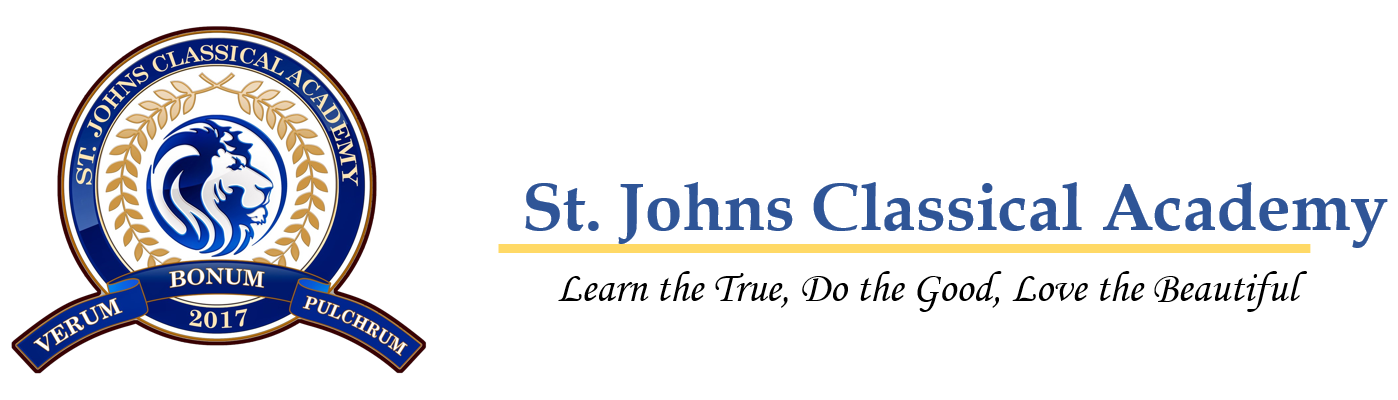 Teacher Contact InformationAllison KaneRoom 203Email: allison.kane@stjca.orgWebsite: https://stjcalatin-kane.weebly.com/Remind Code: @latin3kaneCourse DescriptionThis course is the third of four courses that will provide the scholar with the skills necessary to read, translate, and understand Latin. Students will become further acquainted with the inflectional patterns of Latin, and will be able to recognize different forms of declensions and conjugations. Students will also continue building a rich vocabulary, which will constitute an introduction to Roman culture, as well as an aid in memorization and familiarization with the grammatical structures of Latin language. Students will be asked to practice daily and eventually master their ability to translate from one language into the other. Thus, they will significantly improve the awareness of both languages, English and Latin, in their respective elements of vocabulary, morphology, and syntax. Textbook Wheelock’s Latin, 7th ed., Frederic M. Wheelock and Richard A. LaFleurSupplementary ResourcesClassical Mythology and More: A Reader Workbook, Marianthe Colakis and Mary Joan MaselloRitchie’s Fabulae Faciles, Geoffrey SteadmanScribblers, Sculptors, and Scribes: A Companion to Wheelock’s Latin and Other Introductory 	Textbooks, Richard A. La FleurThirty-Eight Latin Stories Designed to Accompany Wheelock’s Latin, 5th ed., Anne Groton 	and 	James MayTo Be a Roman, Margaret Brucia & Gregory DaughertyWorkbook for Wheelock’s Latin, Paul Comeau and Richard A. La FleurGradingAttendance/TardinessDaily attendance is essential for the learning process. Please see the handbook for policies on excused absences and makeup work. If a student is not in their assigned seat when class begins, they will be marked tardy. Please see the student handbook for tardiness policies.Bathroom Students should use the bathroom and get water before coming to class. Students will not have the opportunity to leave the classroom, unless in the case of an emergency or an administrator calls the student out of class.  If you have special circumstances, please have your parent/guardian contact me to consider an alternative arrangement.Class ParticipationStudents are expected to participate in class discussion and activities. Students are always to be respectful of each other and the instructor.Homework/ClassworkDaily assignments will be given to reinforce material learned in class.  They will often include form and vocabulary memorization as well as translation.  These daily exercises are essential to learning a new language. Practice and studying are necessary when learning a foreign language. Students are expected to study at home to prepare for quizzes and tests.Late work will NOT be accepted. If work is late, it is a 0.Academic HonestySt. Johns Classical Academy takes academic integrity seriously.  Plagiarizing, using someone else’s work as your own without careful citation, is always unethical and illegal.  Conversely, letting someone else use your work is also unethical.  Academic dishonesty is a serious offense and will result in the student earning a zero for the plagiarized assignment.  Students may NOT collaborate on assignments, including homework, unless previously approved by the instructor.Food and DrinkStudents will be allowed to have water in a spill-proof container in the classroom.  However, students will not be permitted any food or drinks other than water.Electronic DevicesTechnology will NOT be used in the classroom unless the teacher gives permission to use technology for the lesson.  This includes, but is not limited to, cell phones, iPads, tablets, iPods, MP3 players, laptops, etc.Class DismissalStudents must stay seated in their assigned seats until I dismiss the class.  I will only release the class when all students are seated and quiet.CommunicationI welcome and encourage communication from parents and students.If a parent wishes to schedule a parent conference, I am happy to arrange a time to do so. The best way to reach me is through my email. While I try to respond to emails quickly, after 5:00 p.m. I will not be responding to emails until the next school day unless the nature of the email is urgent. If you have an issue that needs resolving quickly, I recommend that you send an email before 5:00 p.m. so that I have time to respond.In the event that I send home a letter, it will be in a sealed envelope. If the envelope you receive is unsealed that means the letter has been compromised. Please contact me if this happens.Please join the Remind for this class. The code is: @latin2kaneClass ExpectationsBe Prompt and PreparedBe RespectfulClean up after yourselvesBe EngagedExit each class period in an orderly mannerCourse Outline**Syllabus is subject to change at teacher’s discretion**FIRST QUARTERReview of Latin 2 Topics: Chapters 10, 11-13, 15-19, 21Pronouns: Demonstrative, Personal, Reflexive, Intensive, RelativeNumeralsThird Declension AdjectivesPresent and Perfect System, PassiveSECOND QUARTERChapters 20-25Fourth DeclensionFifth DeclensionInfinitives and Indirect StatementTHIRD QUARTERChapters  26-28Comparison of Adjectives Present Subjunctive MoodFOURTH QUARTERChapters 29-32Imperfect, Perfect, and Pluperfect SubjunctiveCum ClausesComparison of AdverbsAgreement to Abide by Class Rules & PoliciesI, _________________________________, have read and understand Ms. Kane's class rules and policies. I will do my best to uphold these standards and will strive to accomplish each task willingly and pleasantly. If I violate any of the previously mentioned policies or those in the Student Handbook, I understand that my own actions are to blame and are subject to just disciplinary action. I further understand that the grade I receive at the end of the year is solely my responsibility, and that I may contact Ms. Kane at any time with questions, or to schedule a meeting for extra help._______________________________________       			______________(Student signature) 								(Date) _______________________________________				______________ (Parent Signature)								(Date)CategoryWeight in GradebookAssessments35%Quizzes25%Classwork20%Participation10%Homework10%